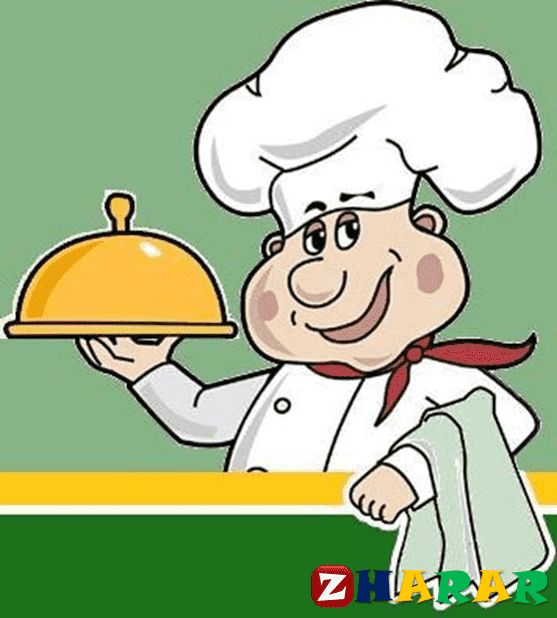 Қайырлы таң!😋😋😋Ас мәзірі: Доброе утро! 😋😋😋Меню:Завтрак: 🍳🧈☕каша молочная "Пшенная",  хлеб пшеничный  с маслом, "Цикорий" с молоком и сахаром.10:00 🧃 сокОбед: 🍝🥤🍛Борщ на костном бульоне со сметаной,    мясная тефтеля с томатным соусом, отварные рожки со сливочным маслом,  салат морковный на растительном масле, хлеб пшеничный, хлеб ржаной, компот из сухофруктов с добавлением витамина "С".Ужин /полдник/: 🍮🍶Омлет,   пшеничный хлеб, молоко.